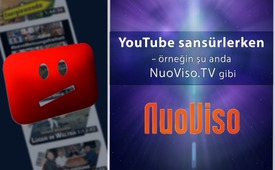 YouTube sansürlerken, örneğin şu anda NuoViso.TV gibi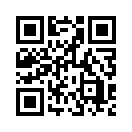 11 Temmuz 2019'da, dünyanın ilk YouTube video portalı NuoViso.TV kanalını haber vermeksizin geçici olarak kapattı. Genel kullanım koşullarına uyulmamıştır diyerekten. Ancak, bu uyumsuzluğun niteliği açıklanmamıştı. 15 Temmuz 2019'da NuoViso.TV'ye kanalının kullanım koşullarını ihlal etmediği bildirildi.11 Temmuz 2019'da, dünyanın ilk YouTube video portalı NuoViso.TV kanalını haber vermeksizin geçici olarak kapattı. Genel kullanım koşullarına uyulmamıştır diyerekten. Ancak, bu uyumsuzluğun niteliği açıklanmamıştı. 15 Temmuz 2019'da NuoViso.TV'ye kanalının kullanım koşullarını ihlal etmediği bildirildi.
YouTube'un görüşünün değiştirilmesiyle ilgili ancak varsayımlarda bulunabilinir. Daha fazla bilgi, kanalın web sitesinde, gösterilen bağlantı altında bulunabilir: https://nuoviso.tv/home/nuoviso-news/alles-zur-temporaeren-kanalsperrung-nuoviso-news-64/ .    NuoViso.TV'yi henüz bilmeyenler için bazı gerçekler: NuoViso.TV 2005'ten beri ilginç ve sıradışı belgeseller ve röportajlar yayınlıyor.
NuoViso.TV, YouTube’un varoluşundan beri var! YouTube'da sansür nedeniyle İfade özgürlüğü konusundaki bu utanç verici durumdan dolayi, NuoViso.TV'nin var olduğunu ve her zaman kesinti olmadan Kla.TV, kendi sitesinde hala bulunduğunu belirtmek istiyor! 
Kla.TV, NuoViso.TV'nin var olduğunu ve YouTube sansürü nedeniyle her zaman kesintisiz bulabileceğiniz kendi sitesinde hala var olduğunu belirtmek istiyor.
https://nuoviso.tv. Gerçekleri görün ve izlemeye değer haberler hakkında bir fikir edinin. Aynı diğer birçok bilgi portalları için de geçerlidir.
Kendi sitesine göz atin! Örneğin, doğrudan günlük yayınlara ek olarak birçok özellik sunan Kla.TV web sitesine giderek, size herhangi bir YouTube sansüründen kurtarmanızı öneririz! www.kla.tv Örneğin, tüm programları tematik kategorilere ve yayın formatlarına göre açıkça sınıflandırılmış olarak bulacaksınız. Ayrıca, bültenimize www.kla.tv/news adresinden de abone olabilirsiniz; böylece internette sansürün ötesinde sizinle bağlantıda kalabiliriz!de t.s.'danKaynaklar:https://nuoviso.tv/home/nuoviso-news/alles-zur-temporaeren-kanalsperrung-nuoviso-news-64/
https://nuoviso.tv/home/hashtag/savemeinungsfreiheit-unser-gemeinsamer-nenner
https://nuoviso.tv/home/markmobil/markmobil-aktuell-youtube-loescht-nuoviso
https://deutsch.rt.com/inland/90134-nuovisotv-geloscht-kurzinterview-mit-frank-hoferBu da ilginizi çekebilir:---Kla.TV – Hür ve alternatif Haberer... – Bağımsız – Sansürsüz...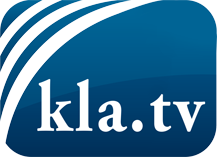 medyalaın saklamaması gerekenler ...Halktan halk için ve genelde duyulmayan şeyler...de düzenli bilgiler www.kla.tv/trBizimle kalmaya değer!E-posta bültenimize buradan ücretsiz abonelik: www.kla.tv/abo-enGüvenlik uyarısı:Olaylara karşı yankılar ne yazık ki giderek daha fazla sansürleniyor ve bastırılıyor. Kendimizi Ana medyaların çıkarlarına ve ideolojilerine göre yönlendirmediğimiz sürece, her zaman Kla.TV'yi engellemek veya bastırmak için bahanelerin bulunacağını beklemeliyiz.Bu yüzden, bugünden itibaren internetten ağa bağlanın!
Buraya Tıkla: www.kla.tv/vernetzung&lang=trLisans:    Nitelikli Creative Commons lisans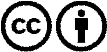 Malzememizi atıfta bulunarak dağıtmamıza ve kullanmamıza izin verilir! Bununla birlikte, materyal bağlam dışında kullanılamaz. Bununla birlikte, Radyo ve Televizyon vergileriyle finanse edilen kurumlar için buna sadece anlaşmamızla izin verilmektedir. İhlaller davaya yol açabilir.